Declamation		344		444	Oral Interpretation of Poetry		351		451Dramatic Interpretation		345		445	Religious Reading		353		453Humorous Interpretation		348		448	Oral Interpretation of Scripture		354		454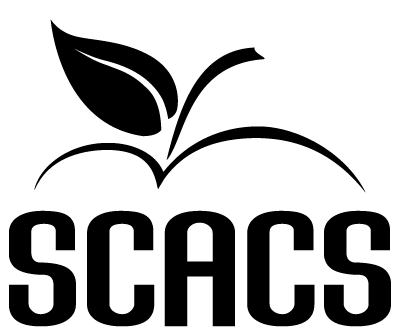 SPEECHSecondaryName:Grade:School #School #SelectionSelectionAuthorAuthorFACTORS EVALUATEDCOMMENTSPOINTS(4-10)MEMORIZATION: 1. knowledge of material  2. hesitation or confusion3. necessity for prompting SELECTION: 1. tasteful 2. proper identification of author 3. meets category requirements 4. literary valueDICTION: 1. fluency, articulation2.  pronunciation  3. enunciation  4. voice projection  5. general pitch level  6. quality of voice COMMUNICATION: 1. mental rapport with audience 2. eye contact 3. ability to hold attention USE OF BODY: 1. posture  2. bodily movement  3. gestures  4. facial expression  5. stage presence  6. distracting mannerismsINTERPRETATION: 1. style 2. comprehension and proper emphasis  3. creation of mood  4. phrasing  5. contrast  6. expression  7. spiritual or emotional effectOVERALL EFFECTIVENESS: 1. proficiency of delivery 2. personal appearance 3. poise  4. organization of thought POINT SCALEPOINT SCALE9-10	Superior63-70	SuperiorTotal (70 possible points)8	Excellent56-62	Excellent7	Good49-55	Good6	Fair42-48	Fair5	Poor0-41	PoorJudge’s SignatureJudge’s Signature